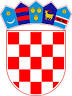          REPUBLIKA HRVATSKAOSJEČKO-BARANJSKA ŽUPANIJA                  OPĆINA ČEPIN              OPĆINSKO VIJEĆEKLASA: 363-01/21-01/140URBROJ: 2158-12-22-2Čepin, 23. studenog 2022.Na temelju članka 32. Statuta Općine Čepin („Službeni glasnik Općine Čepin“, broj 5/20.-pročišćeni tekst), Općinsko vijeće Općine Čepin na svojoj 15. sjednici održanoj dana 23. studenog 2022. godine, donijelo je1. Izmjene i dopunePrograma gradnje građevina za gospodarenje komunalnim otpadom za 2022. godinuČlanak 1.Ovim 1. Izmjenama i dopunama Programa gradnje građevina za gospodarenje komunalnim otpadom za 2022. godinu, članak 2. Programa gradnje građevina za gospodarenje komunalnim otpadom za 2022. godinu („Službeni glasnik Općine Čepin“, broj 31/21.) mijenja se i glasi:„Ovim programom određuje se gradnja sljedećih građevina za gospodarenje komunalnim otpadom u 2022. godini:Financijska sredstva osigurati će se iz sljedećih prihoda:Članak 2.Članak 3. mijenja se i glasi:„Ukupna sredstva koja se planiraju utrošiti za realizaciju Programa iznose 195.000,00 kn.“.Članak 3.Ostale odredbe Programa gradnje građevina za gospodarenje komunalnim otpadom za 2022. godinu („Službeni glasnik Općine Čepin“, broj 31/21.) ostaju nepromijenjene.Članak 4.Ove 1. Izmjene i dopune Programa gradnje građevina za gospodarenje komunalnim otpadom za 2022. godinu stupaju na snagu prvog dana od dana objave u „Službenom glasniku Općine Čepin“ i sastavni su dio Proračuna Općine Čepin za 2022. godinu.PREDSJEDNIK                                          				      OPĆINSKOG VIJEĆA							      Robert Periša, dipl. oec.KONTOPOZICIJAOPIS POSLOVAIZNOSPROMJENANOVI IZNOS5443163Otplata glavnice kratkoročnog kredita123.000,0072.500,00195.500,00UKUPNO RASHODI123.000,0072.500,00195.500,00KONTOPOZICIJAOPIS POSLOVAIZNOSPROMJENANOVI IZNOS65269-165Namjenska naknada123.000,0072.500,00195.500,00UKUPNO PRIHODI123.000,0072.500,00195.500,00